Уважаемый Сергей Владимирович!	Направляем в Ваш адрес информацию о наиболее успешных муниципальных практиках в Елизовском муниципальном районе.	Приложение: на 2 л. 1 экз.Глава Елизовскогомуниципального района                                                                  Р.С. ВасилевскийСогласовано: Начальник Управления экономического развитияАндрей Сергеевич ГончаровИсп.: Андрей Сергеевич Вахрин8 (41531) 6-18-32Приложение к письму Администрации Елизовского муниципального района от «____» ________ 2018 № _____В рамках реализации успешных практик, направленных на развитие и поддержку малого и среднего предпринимательства Администрацией Елизовского муниципального района подготовлены проекты постановлений по внесению изменений в административные регламенты по предоставлению муниципальных услуг в части сокращение сроков разрешительных процедур в сфере земельных отношений и строительства при реализации инвестиционных проектов. Проведенный анализ мероприятий показал, что сокращены сроки предоставления правоустанавливающих документов на земельные участки гражданам и юридическим лицам, заключившим соглашение об инвестиционной деятельности.Исходя из внесенных изменений, сроки прохождения разрешительных процедур составляют:В административные регламенты:по предоставлению муниципальной услуги по выдаче разрешений на установку рекламных конструкций, аннулировании таких разрешений, выдаче предписаний о демонтаже самовольно установленных вновь рекламных конструкций на территории Елизовского муниципального района;по предоставлению муниципальной услуги "Предоставление земельных участков в собственность бесплатно отдельным категориям гражданам и (или) некоммерческим организациям, созданными гражданами";по предоставлению муниципальной услуги "Предоставление земельных участков в собственность гражданам Российской Федерации, имеющим трех и более детей";по предоставлению муниципальной услуги "Предоставление земельных участков в соответствии с Федеральным законом от 01.05.2016 № 119-ФЗ "Об особенностях предоставления гражданам земельных участков, находящихся в государственной или муниципальной собственности и расположенных на территории субъектов Российской Федерации, входящих в состав Дальневосточного федерального округа, и о внесении изменений в отдельные законодательные акты Российской Федерации"изменения не внесены, поскольку указанные регламенты не затрагивают интересы лиц, реализующих инвестиционные проекты, и не составляют перечень разрешительных процедур в сфере земельных отношений и строительства для данных лиц.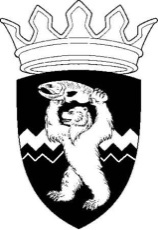 АДМИНИСТРАЦИЯЕЛИЗОВСКОГО МУНИЦИПАЛЬНОГО РАЙОНА КАМЧАТСКОГО КРАЯЛенина ул., д. 10, г.Елизово, Камчатский край, 684000Тел. 6-16-42 факс 8 41531 (7-39-36)Е-mail: glavaadm@elizovomr.ruАДМИНИСТРАЦИЯЕЛИЗОВСКОГО МУНИЦИПАЛЬНОГО РАЙОНА КАМЧАТСКОГО КРАЯЛенина ул., д. 10, г.Елизово, Камчатский край, 684000Тел. 6-16-42 факс 8 41531 (7-39-36)Е-mail: glavaadm@elizovomr.ruАДМИНИСТРАЦИЯЕЛИЗОВСКОГО МУНИЦИПАЛЬНОГО РАЙОНА КАМЧАТСКОГО КРАЯЛенина ул., д. 10, г.Елизово, Камчатский край, 684000Тел. 6-16-42 факс 8 41531 (7-39-36)Е-mail: glavaadm@elizovomr.ruАДМИНИСТРАЦИЯЕЛИЗОВСКОГО МУНИЦИПАЛЬНОГО РАЙОНА КАМЧАТСКОГО КРАЯЛенина ул., д. 10, г.Елизово, Камчатский край, 684000Тел. 6-16-42 факс 8 41531 (7-39-36)Е-mail: glavaadm@elizovomr.ruАДМИНИСТРАЦИЯЕЛИЗОВСКОГО МУНИЦИПАЛЬНОГО РАЙОНА КАМЧАТСКОГО КРАЯЛенина ул., д. 10, г.Елизово, Камчатский край, 684000Тел. 6-16-42 факс 8 41531 (7-39-36)Е-mail: glavaadm@elizovomr.ruАДМИНИСТРАЦИЯЕЛИЗОВСКОГО МУНИЦИПАЛЬНОГО РАЙОНА КАМЧАТСКОГО КРАЯЛенина ул., д. 10, г.Елизово, Камчатский край, 684000Тел. 6-16-42 факс 8 41531 (7-39-36)Е-mail: glavaadm@elizovomr.ruАДМИНИСТРАЦИЯЕЛИЗОВСКОГО МУНИЦИПАЛЬНОГО РАЙОНА КАМЧАТСКОГО КРАЯЛенина ул., д. 10, г.Елизово, Камчатский край, 684000Тел. 6-16-42 факс 8 41531 (7-39-36)Е-mail: glavaadm@elizovomr.ruАДМИНИСТРАЦИЯЕЛИЗОВСКОГО МУНИЦИПАЛЬНОГО РАЙОНА КАМЧАТСКОГО КРАЯЛенина ул., д. 10, г.Елизово, Камчатский край, 684000Тел. 6-16-42 факс 8 41531 (7-39-36)Е-mail: glavaadm@elizovomr.ruМинистру терииториального развития Камчатского краяС.В. Лебедеву№№Министру терииториального развития Камчатского краяС.В. ЛебедевуНа №На №ототМинистру терииториального развития Камчатского краяС.В. ЛебедевуО наиболее успешных практикахУслугаЮридические лица, гражданеГраждане, юридические лица, реализующие инвестиционные проектыПрисвоение, изменение и аннулирование адресов объектам адресации на межселенных территориях Елизовского муниципального района18 рабочих дней14 рабочих днейВыдача разрешений на ввод объектов в эксплуатацию7 рабочих дней6 рабочих днейПодготовка и выдача градостроительных планов земельных участков20 рабочих дней15 рабочих днейПредоставление в собственность, аренду, постоянное (бессрочное) пользование, безвозмездное пользование земельного участка без проведения торгов30 календарных дней25 календарных днейПодготовка документов для отнесения земель к категориям, перевода их из одной категории в другую на межселенной территории60 календарных дней55 календарных днейПерераспределение земель и (или) земельных участков, находящихся в государственной или муниципальной собственности, и земельных участков, находящихся в частной собственности30 календарных дней25 календарных днейВыдача разрешения на использование земель или земельных участков, находящихся в ведении Администрации Елизовского муниципального района25 календарных дней20 календарных днейВыдача разрешений на строительство, реконструкцию объектов капитального строительства7 рабочих дней6 рабочих днейУстановление сервитута в отношении земельных участков, находящихся в муниципальной собственности, а так же земельных участков, государственная собственность на которые не разграничена30 календарных дней25 календарных дней